Департамент культури та туризмуКіровоградська обласна бібліотека для дітей ім. Т. Г. ШевченкаВідділ інформаційно-бібліографічних послуг та краєзнавства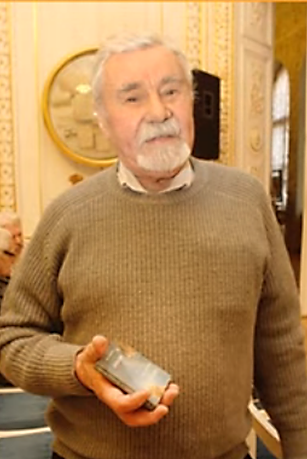 «Слова мої, гартовані в душі»(до 90-річчя від дня народження поета-землякаСтриженюка Сергія Станіславовича)біобібліографічний портрет для користувачівсереднього та старшого шкільного віку,організаторів дитячого читанняКропивницький2021УДК 016:8С 48Автор-укладач Г. В. РубленкоЛітературний редактор О. В. ЛіпейКомп’ютерна верстка О. О. ЛукінихВідповідальна за випуск Т. С. Манжула«Слова мої, гартовані в душі» (до 90-річчя від дня народження поета-земляка Стриженюка Сергія Станіславовича): біобібліографічний портрет / Департамент культури та туризму Кіровоградської обласної держадміністрації; Кіровоградська обласна бібліотека для дітей ім. Т. Г. Шевченка; уклад. Г. В. Рубленко. – Кропивницький, 2020. – 18 с.: портр.Станіслав Савович Стриженюк – поет-земляк, перекладач, публіцист, лауреат літературних премій імені К. Р. Паустовського та «Золоте перо». Його життя – приклад звитяжної боротьби за Україну і українське слово. Пов’язавши свою долю з містом над морем, поет залишився і співцем малої батьківщини – Гайворонщини. Видання рекомендоване широкому колу читачів.Електронну версію покажчика вміщено на сайті  Кіровоградської обласної бібліотеки для дітей http://librarychl.kr.ua/pro_bib/nah_vud_referat.php Як слово визріє пророче,Мов з пліч впаде важка гора,В ту мить прозоро затріпоче Роса на кінчику пера.С. СтриженюкЖиттєвий і творчий шлях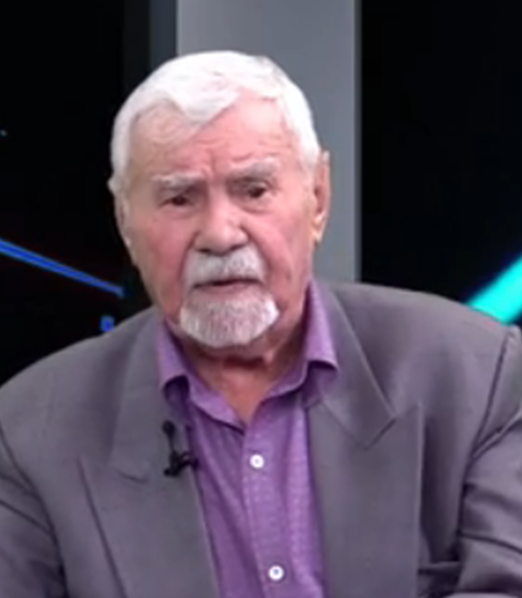 Станіслав Савович Стриженюк народився 3 березня 1931 року в М. Гайвороні Кіровоградської області.  З’явився на світ майбутній поет і культурний діяч у родині  селян з діда-прадіда. Чарівна природа степового краю стане для майбутнього поета джерелом натхнення на все життя:Люблю стежки від степу до села, В пітьму за таємничі косогори, Де цвіркунів невидимі моториЗаводить переорана імла.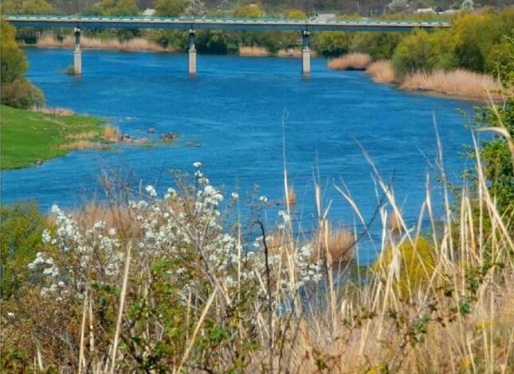 А ті стежки у поле навпростець, Через туманом оповите жито,Ведуть у мрії молодих сердець,Яким іще прожити-пережити…Дитинство та юнацькі роки були обпаленні лихоліттям Другої світової війни та післявоєнними реаліями.  «Я бачив під час війни, як німецькі винищувачі збивали наших (всепереможних у піснях, теж створених поетами в часі) пілотів на благеньких «ястребках». і мені захотілося літати». Закінчивши семирічку, хлопець їде до Одеси:Я не прощаюсь с давниною, Хай час вершить нестримний біг.Завжди лежить переді мною Зітертий батьківський поріг. За ним шептала мати: — З Богом! —І проводжала до воріт. І на майбутнє за порогомЛизав пухнасту лапу кіт.І рушив я — сільський відбулець, Обнявши серцем земляків, В обійми виструнчених вулиць, На дзвін ковальських молотків.«Вступив по війні до Одеської спеціальної середньої школи Військово-Повітряних Сил, де навчалися майбутні космонавти Георгій Добровольський та Георгій Шонін. Але полетіти не довелось. Мій батько, рядовий солдат піхоти, під Харковом ще з мільйонами таких, як він мобілізованих селян, попав до фашистського полону, і мене за це помітила ідеологічно-мандатна комісія і заборонила підніматися в небо моєї Батьківщини, щоб. бува. кудись не залетів.Не літати — так корабелити, вирішили кільканадцять моїх ровесників. Пішли до морехідки, але й там нас «приземлили». Мовляв, коли є беззаконня, то і пророків нікому не потрібно. На цей час я вже писав поезії. Але вступив до Одеського політехнічного інституту на хіміко-технологічний факультет і у 1955 році отримав диплом інженера хіміка-технолога.Поїхав за власним бажанням у Казахстан, саме в ті місця, де відбував заслання та солдатську муштру Тарас Шевченко. Майже п'ять років я працював на хімкомбінаті разом з висланими в ті місця з усіх усюд «неблагодійниками» з Чечні, з України, особливо Західної, та й з інших підконторольних територій «неблагонадійних» громадян. Працював, вивчав територію від Мангишлаку до Аральського моря і писав поезії», — згадуватиме С. Стриженюк.Починаючи писати ще в школі та в інституті українською мовою, Стриженюк не афішував своїх занять поезією, а писав лише для себе самого і вивчав українську мову та літературу теж самостійно, бо ні в школі, ні в технічному ВУЗі таких предметів за програмами не існувало. Вивчаючи творчість Тараса Шевченка, він знав, що геній України був на засланні в Казахстані. Як з'ясувалося потім, в Алзі над річкою Іллєк, за легендами місцевих казахів, Кобзар посадив тут колись чи не кожну вербу.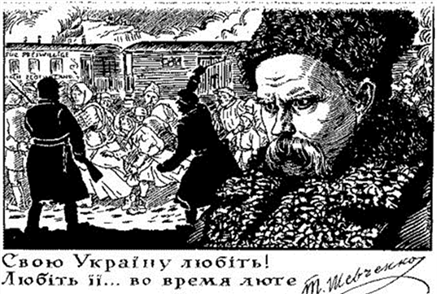 Пізніше з’явиться вірш «Голос», присвячений Т. Шевченку:Неначе грім,Що вдарить і розколеШатро небес нахмурених навпіл, Гримить в віках Шевченка віщий голос, Понад земним громаддям міст і сіл.У світовому клекоті-відлунку,Мов поклик дня,Вчуваються слова:Народ не жде спокійно порятунку,Бо споконвічна сила в нім жива.Жива!І не старіє анітрохиВона встає повсюди проти лжі.Слова Шевченка в голосі епохиБлищать, мов нетупіючі ножі.Є на землі іще країни-рани, Де кров і бруд І тихо стогне люд,Там, наче дзвін,лунає:«Рвіть кайдани!»І вершить часНа світі правий суд.З Казахстану він привіз рукопис поеми про Тараса Шевченка «Поет і Тьма», яка витримала декілька видань і була поставлена на радіо та телебаченні.«Але зрозумів, що мені не вистачає гуманітарних знань. Цю обставину мені підказала бібліотека, яку привезли на заслання інтелігенти з різних Промпартій, куркульських сімей, уцілілих родичів духовенства та й інших «ворожих елементів», якими заселяли вільні території цієї Закаспійської пустелі. В 1956 році я вступив до московського Літературного інституту імені М Горького. На цей час у мене вже була колективна книга одеських молодих поетів «Голосом серця», в якій були опубліковані і мої вірші Вони через багато літ потрапили і до моїх книг «Вибраного». Моя перша окрема збірка поезій «В братнім краю» мала розголос на хімічному комбінаті, де я працював… І я зрозумів, що люди прагнуть прекрасного і чекають його, як другого пришестя господнього. Цю книгу помітили в Одесі Володимир Гетьман, Євген Бандуренко. А в Києві – Андрій Малишко. Я повернувся до Одеси 1959 року, і мене прийняли до Спілки письменників України. Парадокс, але в Казахстані до спілки письменників не приймали, бо я писав українською мовою, а в Україні не приймали, бо я жив і працював у Казахстані і, напевне, мав переходити лише на російську мову.Я переконаний, що кожна мова, і українська теж, закладена в кожній національній особистості генетично. Вона не забувається з часом. Клітини, які несуть поколінні коди генів, напевне, засинають у недбалих та лінивих до культурної спадщини громадян, і вони, ці люди, вже не глибоко образно, а поверхово називають предмети і явища в природі якоюсь щербатою та шепелявою мовою «з чужого плеча», якої вони теж не знають і не можуть відчувати її глибинно-досконало.  Це засвідчують і поліглоти, які знали і володіють декількома іноземними мовами. Цих імен в українській культурі — легіон!Закінчив я Літературний інститут аж у 1962 році. За цей час надрукував ще декілька книг, і мене запросили очолити Одеське обласне управління культури. Працював начальником і писав вірші як рядовий поет. А потім мене перевели на роботу головним редактором Одеської кіностудії художніх фільмів, де я працював з молодими режисерами, операторами й акторами, які стали нині відомі у кіно.Так сталося, що за деякі кандидатури кіносценаристів, режисерів, кіноакторів мене викликали до найвищих партійних інстанцій і виховували в дусі тодішніх настанов, щоб упередити «націоналістичні» ухили. А потім рекомендували позбутися головного редактора, який тяжіє до традицій українського кіно.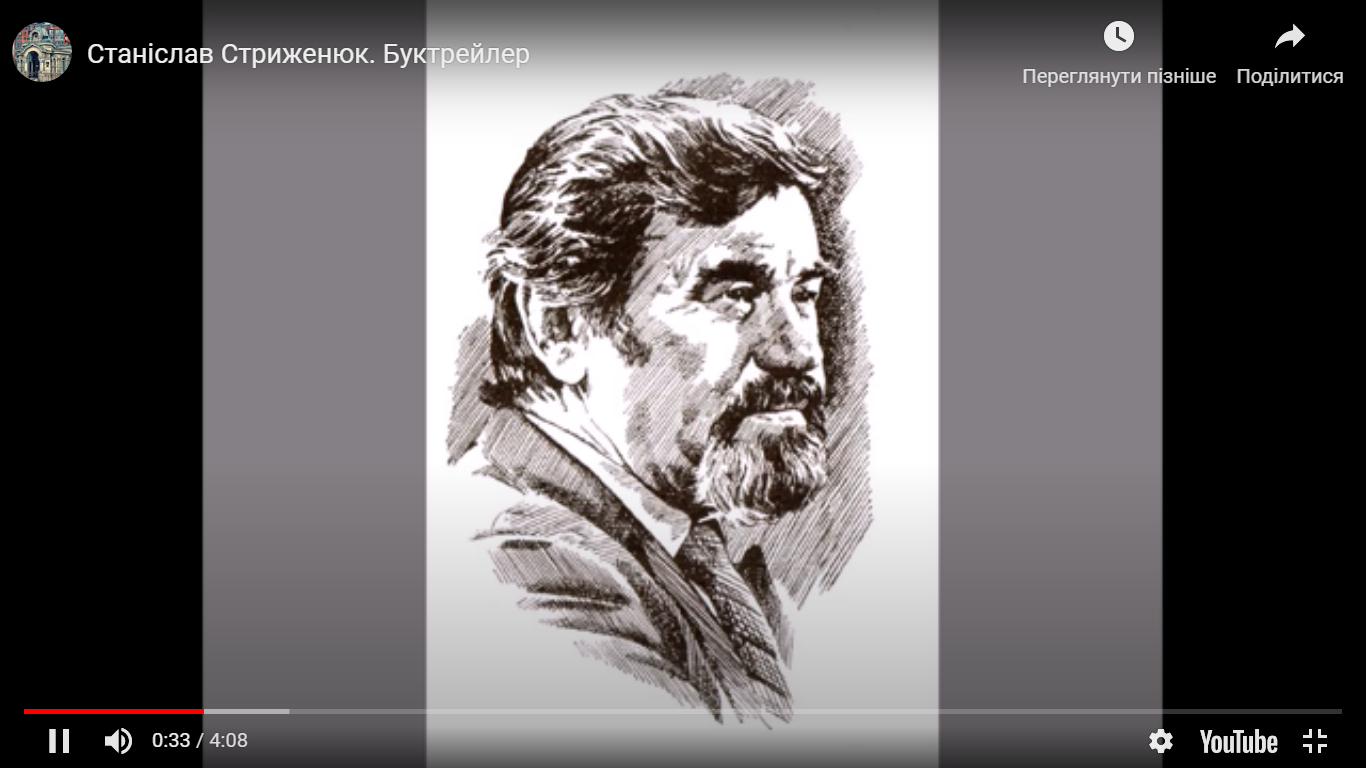 Так я вийшов на творчу роботу. Писав і видавав нові книги. Був засновником, разом з Іваном Гайдаєнком та Олесем Гончаром, Одеської обласної Ради миру. От вона і дала мені змогу побувати в багатьох зарубіжних країнах, а Сполучені Штати Америки пройти пішки у «Поході миру» в програмі народної демократії. В цьому і часовий вимір моїх віршів та поем, що увійшли майже в тридцять поетичних книг», - зазначає С. Стриженюк у автобіографічних замальовках.Перші поезії Станіслав Стриженюк надрукував у 1956 році в колективній збірці «Голосом серця». Тим самим голосом розмовляв поет з читачами своїх власних збірок «В братнім краю» (1957), «Земля орлів» (1960), «Рубікон» (1962), «Пасати — вітри постійні» (1970), «Красень-світ» (1976), «Квітка долі твоєї» (1987), «Ім’я твоє шепочу» (1989), «Вибране» (1991), «Екслібриси» (2001), «Тетянин день» (2004), «Судний день. Батурин» (2008) та інших.Станіслав Савович відомий також як перекладач: у 1995 році надрукував книгу «Червоний колір Алікуд» італійського сучасного поета Коррадо Калабро, а пізніше видав у своєму перекладі «Лучафер» класика румунської і молдовської літератури Міхая Емінеску.Поезії ж С. Стриженюка перекладені на угорську, польську, болгарську, англійську та інші  мови.Значну частину творчого доробку поета складають афористичнi мініатюри:ПлачСуспiльству нiчого радiти,Заплаче й гордий Прометей,Коли батькiв кидають дiтиАбо батьки своïх дiтей.ПiзнанняМи таку iмперiю пiзнали,Що була жар-птахою в руках.Навiть всi, що нас охороняли,Теж жили, немов на Соловках.ЗлоЖивеш, поете, зла не бiйся,Ти в добротi над злом посмiйся.Бо ти є iстини глашатай,Тому й спiва твоя душа.Бо ти ж на почуття багатий,Хоч i в кишенi нi гроша.РоздумЯкби знаття, а що таке життя?Переливаю мислi в почуття,А роздуми гiркi, а не солодкi,Хоч бути чи не бути i про нас.Пишу своï поезiï короткi,До простору наближуючи час.Станіслав Стриженюк став  лауреатом премії «Золоте перо» за козацьку поему «Судний день. Батурин» у 2008 році, у 2011 – лауреат премії імені Костянтина Паустовського.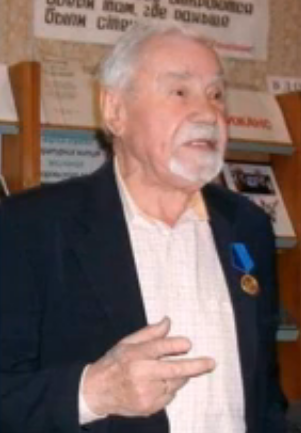 Станіслав Савович і донині залишається поетом моря, степу, життєвої правди і краю свого дитинства: ****Буває в дальній стороніНе дуже весело мені.Там інші звичаї і мова,     І дощ не той та інший грім,І тепла казка полиноваВростає в сни Про отчий дім.Якою силою,Якою?Прикутий ти до супокою,Непогрішимих рідних місць?Окрім любові нелегкої,Ніхто тобі не відповість.І ти живий у кожнім слові,Що схоже з крапельками крові,Яка пульсує, не тече.І гріш ціна такій любові,Коли не сняться сни казковіІ згадка дому не пече.****Село мого дитинства – не моє.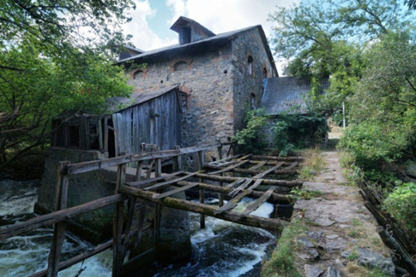 Я з часом все гостріше розумію,Як час біжить, Коли бажання єЗаїхати в маленьку Соломію.В брилі з соломи дід Солом’янчукВ уяві ніби вигадка казкова.О solo mia! Італійський згук.О Соломіє – українська мова!І пам’ять обступають валуни,Де млин, мов декорація з вистави.І дріб’язки забуто, а гукни –І відгукнеться тільки величаве.Я безліч раз у небі пролітавНад голубою жилкою. Тоді яЗа хмарами і в блискавки питав:Ти присвіти, а де ж та Соломія?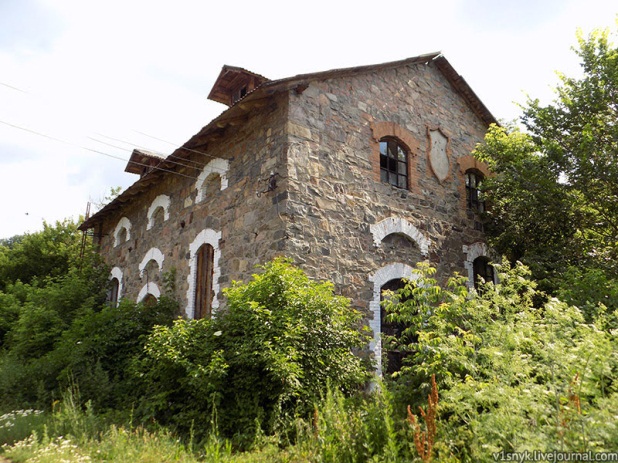 І ліс, мов лис, спалахував рудий,І спомин плив, як листя за водою,О solo mia! – батько молодий,І мати йде на зустріч молодою.Вона в мені співає про любов,І все на світі вічне, як ніколи.І я лечу.І я кричу:Агов!І лиш луна доносить тихе Со – ло…****Степ як степ.Не куряться дороги, 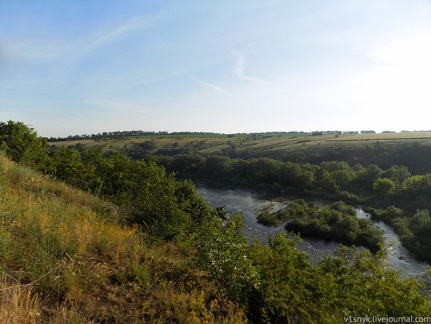 Бо дощем хмарини пролились, Відчувають землю босі ноги, Як давно в дитинстві, ще колись.Де їм не доводилось ходити?Та життя прожите не – парад.Не одну в путі підошву збитоПо стежинах, по трасах автострад…Під ногами Азія й ЄвропаПростеляли шлях мені не раз.Всі шляхи карбовано на стопах: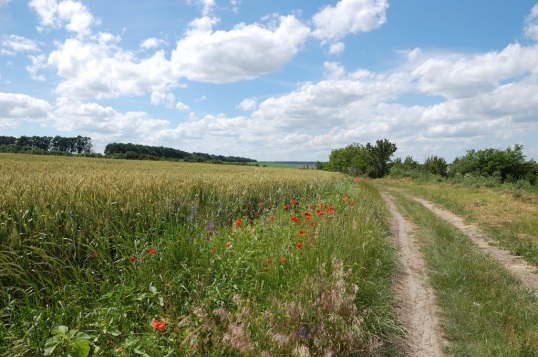 Берег Ельби, Сахалін, Кавказ…Всі шляхи по світу розійшлися,Та з яких не вернусь роздоріж – Так і тягне по степах пройтисяПастушком маленьким босоніж.****Родовід мені не на заваді, –Все своє вертається на кругНародився я не в Ленінграді,Предок хоч воздвиг Санкт-Петербург.За свого мене земляк щоб визнав.Я пишаюсь, щоб там не було,Що моя Вітчизна і дідизна –У степах загублене село.Скільки літ!А хата рідна сниться.Щоб не сталось, ах, товариші, –Те село і є свята столицяВласної держави і душі.І тому я прагну, щоб нащадокЧерез сотні літВ мій бік сказав:– Батьківщину він мені у спадок,Мов живу легенду передав.Творче кредо автора і його роздуми над поетичною стезею, покликанням і прагненнями окреслюються у вірші «Журавлі»:  Куди життя веде дорога,Де втаємничений секрет?Шукати істину і БогаПовинен сам в собіПоет…Зірок горить у небі манна,А світить лампу Аладдін.Поет…Без мінус графомана,Поет і в космосі –Один.Він об’єднав моря і гориНа круглім глобусі Землі,Він прориває коридориДо Правди так,Мов журавлі.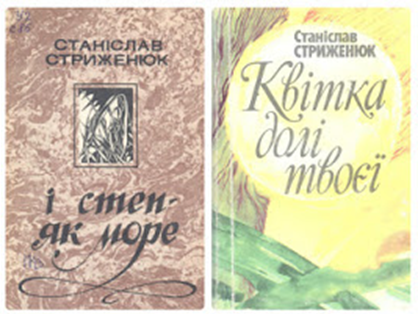 І всім подіти правди нідеПід сонцем за стіну-туман. Літати з Півночі на Південь,Й на Південь й ПівнічДля землян.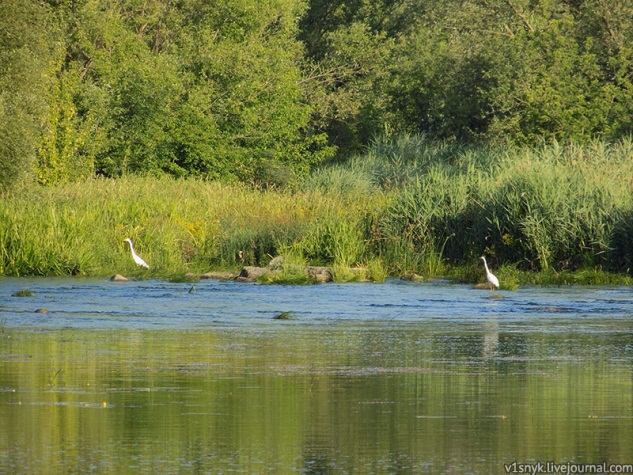 Його завждиДороги кличутьНа синяві небес крилі.Ви чуйте, люди, як курличутьДо вас поети-журавлі!Дізнатися більше:Твори автора:Стриженюк С. В братнім краю: Поезії. – Одеса: Одеське обласне видавництво, 1957. – 56 с.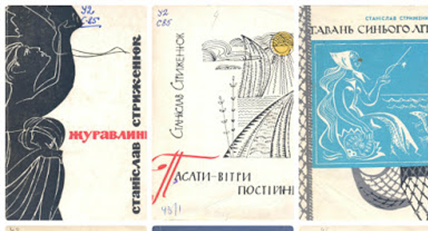 Стриженюк С. В зеніті літа: поезії. – Одеса: Маяк, 1980. – 136 с.Стриженюк С. Гавань синього літа: Лірика. – Одеса: Маяк, 1972. – 87 с.Стриженюк С. Журавлинь: вірші та балади. – Одеса: Маяк, 1968. – 100 с.Стриженюк С. Земля орлів: Поезії. – Одеса: Одеське книжкове видавництво, 1960. – 104 с.Стриженюк С. І степ як море: вірші та поема. – Одеса: Маяк, 1985. – 127 с.Стриженюк С. Квітка долі твоєї: Вірші та поема. – Одеса: Маяк, 1987. – 112 с.Стриженюк С. Колегіум: книга дружніх шаржів, пародій, епіграм, баєчок, гротесків та іронізмів, а також поетичних роздумів: 2004-2008 / ред. Н. Рихтік. – Одеса: Астропринт, 2008. – 328 с. Стриженюк С. Красен-світ: поезії. – Одеса: Маяк, 1976. – 107 с.Стриженюк С. Крыло: стихи. – Москва: Одесский писатель, 1987. – 160 с.Стриженюк С. Моя Платанія: поезії. – Київ: Радянський письменник, 1967. – 47 с.Стриженюк С. Мрія пам’яті: Поезії. – Одеса: Маяк, 1992. – 208 с.Стриженюк С. На перехресті літ: поезії. – Одеса: Маяк, 1982. – 82 с.Стриженюк С. Облачные фрески: стихи. – Ленинград: Советский писатель, 1972. – 135 с.Стриженюк С. Пасати – вітри постійні: поезії. – Одеса: Маяк, 1970. – 99 с.Стриженюк С. Ріка подвоєних небес: поезії. – Київ: Радянський письменник, 1988. – 95 с.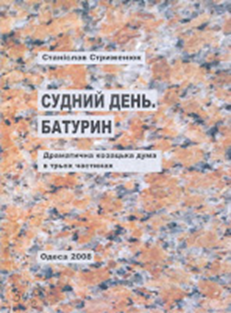 Стриженюк С. Рубікон: поезії. – Одеса: Одеське книжкове видавництво, 1962. – 134 с.Стриженюк С. Слава Ковалівна: поема. – Одеса: Маяк, 1964. – 83 с.Стриженюк С. Стихія на семи вітрах. – Київ: Дніпро, 1973. – 183 с.Стриженюк С. Судний день. Батурин: Драматична козацька дума в трьох частинах. – Одеса: УкрМорМедІнформ 2008. – 230 с.Стриженюк С. Тетянин день: Збірка поезій. – Одеса: Скайбук, 2004. – 320 с.Публікації автораСтриженюк С. Карпатський етюд / С. Стриженюк // Вітчизна – 1958. – №3. – С. 60.Стриженюк С. Зорі; Народження / С. Стриженюк // Вітчизна. – 1962. – №11. – С. 104-105.Стриженюк С. Діди; Місячна легенда / С. Стриженюк // Україна – 1971 – № 20. – С. 10.Стриженюк С. Мій материк; Прощання з островом Березань; Подорож у листи; Коні; Ясний мій сум...; Новорічна рапсодія; Примхлива гра;О. ні!..; Чорноморська далина...; Крига шерхне на озерці... / С. Стриженюк // Вітчизна. – 1974 – № 7. – С. 1-5.Стриженюк С. Мандрівка в синій світ; Рушає корабель..; На сад осінній випали сніги...; Одеса / С. Стриженюк // Україна. – 1977. – №1. – С. 13.Стриженюк С. Пахощі хліба; В останні літні дні дихне пора осіння...; Чобітки; На сході сонця... / С. Стриженюк // Україна. – 1981. – № 20. – С. 9.Стриженюк С. Понад степами України; Хмари; Мальва; Черепки; Етюд першої борозни; Приморське; Школярик; Пливе до моря втомлена ріка... / С. Стриженюк //Жовтень. – 1983. – № 10. – С. 2-3.Стриженюк С. Платон мій друг, а мова українська; Тінь; Заповіт; Про мову; Скарга читача; Спогад про США; Перекладач; Страх; Шарж; Цілісність; Естет; Допомога / С. Стриженюк // Слово і час – 2003. – № 7. – С. 96.Про автора:Книги:Блакитні вежі: хрестоматія творів письменників Приінгульського краю: у 2 т. / редкол.: Василь Бондар (голова), Т. В. Андрушко, А. М. Корінь [та ін.]; авт. передм. Л. В. Куценко; укл.: Василь Бондар. – Кіровоград: Мавік, 2011. – Т. 1: Поезія / Тетяна Андрушко [та ін.]. – 2011. – 507 с.: портр., іл. – Бібліогр. в кінці розд.Досвід молодої зрілості: [про творчість С.Стриженюка] // Прісовський С. М. Відповідальність за слово. – Одеса: Маяк, 1994. – С. 43-56.Станіслав Савович Стриженюк: біобібліографічний покажчик / В. о. Одес. держ. наук. б-ка ім. М. Горького; Упоряд. Олена Григорівна Нуньєс.– Одесса: ОДНБ ім. М. Горького, 2007.– 84 с.– (Серія біобібліографічних покажчиків «Письменники Одеси»; Вип. 25).Станіслав Стриженюк: біогр. довідка // Варена сокира: Антологія сатир й гумору поетів Одещини. – Одеса: Астропринт, 2008. – С. 97-106. – Фот. С. 97.Станіслав Стриженюк // Письменники Радянської України: Біобібліогр. довід. / упоряд. О. Петровський. – К., 1966 – С. 650: портр.Станіслав Стриженюк // Письменники Радянської України: біобібліогр. довід. / Упоряд.: О. Килимник, О. Петровський. – К., 1970. – С. 416: портр.Станіслав Стриженюк // Письменники України: довід. / упоряд.: Д. Г. Давидюк, Л. Г. Кореневим, В. П. Павловська – Д.: 1996. – С. 290: портр.Станіслав Стриженюк // Письменники Одещини на межі тисячоліть: антологія-довід. / упоряд. Б. Сушинський. – О., 1999. – С. 248-250: портр.Станіслав Стриженюк // Письменники України: біобібліогр. довід. / упоряд.: В. Павловська, Л. Бубнова, Л. Сіренко. – К., 2006. – С. 401: портр.Станіслав Стриженюк: біогр. довідка // Кур'єр Кривбасу. – 2002. – № 150. трав. – С. 193.Честь і гордість Гайворонщини: біографія колективна / ред.: Наталія Земнорій. – К.: «Геопринт», 2007. – 272 с.: портр. – (Бібліотека газети «Гайворонські вісті»).Публікації:Барановська-Орел К. Гордість краю / К. Барановська-Орел // Народне слово. – 2011. – 17 березня. – С. 4.Бржестовская, Н.   «Щезну я – шукайте вітру в полі…»: [поэту С.Стриженюку исполнилось 75 лет] // Одес. вестн. – 2006. – 4 марта. – С. 2: фот.Бродавко, Р.   «Не выпускайте слова всуе»: [творчество С.Стриженюка] // Одес. вестн. – 2001. – 20 марта. – С. 7.Гаранін В. Розсипала зорі у річці весна: (Станіславу Стриженюку виповнюється - 70) // Думська площа. – 2001 – 23 лют. – С. 2.Глущак, А.   І спогади з надіями: [поету Станіславу Стриженюку – 70!] // Веч. Одесса. – 2001. – 6 марта. – С. 3.Глущак, А.   Мудрість – поняття не вікове: [розмова з одес. письменником С.Стриженюком, якому з березня 2011 року виповнилося 80 років] // Прес-кур’єр. – 2011. – 3 – 9 берез. – С. 3: фот.Глущак, А.   Сторожовий вогонь таланту: [творчість одес. письм. С.Стриженюка; до 80-річчя від дня народження] // Веч. Одесса. – 2011. – 12 марта. – С. 3: фот.Гонтарук В. Поет і громадянин / Гонтарук В. // Гайворонські вісті. – 2006. – 1 березня. – С. 3.Гопан, А.   Діалог історика з поетом: [інтерв’ю історика, дослідника укр.. козацтва Є.О.Акимовича та одес. письм. С.С.Стриженюка] // Дум. площа. – 2009. – 3 квіт. – С. 2: фот.Горобець О. «...Свята вода в моєму краї, де Буг - мій Бог і честь сама...» – С. Стриженюк / О. Горобець // Гайворонський кур'єр. - 2020. – 30 травня. – С. 2.Загребельний П. Сурмачі подвигу: Про творчість одес. поетів, зокрема про поезію С.Стриженюка // Літ. Україна. – 1985. – 18 квіт. – С. 1.Зустрічі в ріднім краю: наші гості // Гайворонські вісті. – 2006. – 1 листопада. – С. 1.МушкетикЮ. Державність слова: Про творчість одес. поетів, зокрема про творчість С.Стриженюка // Літ. Україна. – 1985. – 6 черв. – С. 1-2.«Нам час поклав одне життя на плечі…»: [творч. портр. С.Стриженюка; до 80-річчя від дня народження] // Чорномор. новини. – 2011. – 3 берез. – С. 3: фот.Николаенко, Е.   Питомец муз и вдохновенья: юбил. творч. вечер поэта С.Стриженюка в связи его 75-летием // Пресс-курьер. – 2006. – 28 марта. – С. 5.Палієнко М. Журавка з Бугу: до 80-ліття Станіслава Стриженюка: вірш // Чорномор. новини. – 2011. – 19 берез. – С. 3.Прісовський Є. Ціна мовчання і слова // Вітчизна. – 1989. –№ 6. - С. 162-165.Прісовський Є. Україна у творчості одеських поетів // Думська площа. – 1999. – ЗО лип. -С. 8.Сандул, В.Гармонія творчості: до 70- річчя від дня народження Станіслава Стриженюка / В.Сандул // Гайворонські вісті. - 2001. - 3 березня. - С. 2.Серебряков, Г.   «Мартовская осень Станислава»: [к 70-летию со дня рождения С.Стриженюка] // Одес. вестн. – 2001. – 24 марта. – С. 3.Ресурси Інтернет:85 років від дня народження С. Стриженюка [Електронний ресурс] // Одеський краєзнавець: інтернет-блог. – Електрон. дані. – Режим доступу: http://kraevedodessa.blogspot.com/2016/02/2016_28.html . – (Дата звернення 1.03.2021). – Назва з екрана. – Мова укр.Мій край летить у часі наче птах [Електронний ресурс] //Бессарабочка: інтернет-блог. – Електрон. дані. – Режим доступу: https://bessarabochka.blogspot.com/2017/01/Strigenuk.html . – (Дата звернення 1.03.2021). – Назва з екрана. – Мова укр.Станіслав Стриженюк. «Мій вік за знаком — вісім-вісім...» [Електронний ресурс] // Чорноморські новини: інтернет-газета. – Електрон. дані. – Режим доступу: http://chornomorka.com/archive/22047/a-12393.html .– Назва з екрана. – Мова укр.Станiслав Стриженюк: «Пишу своï поезiï короткi, До простору наближуючи час» [Електронний ресурс] //Порто-франко: інтернет-газета. – Електрон. дані. – Режим доступу: http://porto-fr.odessa.ua/index.php?art_num=art039&year=2017&nnumb=46 . -  (Дата звернення 1.03.2021). – Назва з екрана. – Мова укр.Щасливий політ Стрижа [Електронний ресурс] //Вечерняя Одесса: інтернет-газета. – Електрон. дані. – Режим доступу: http://vo.od.ua/rubrics/raznoe/35138.php . – (Дата звернення 1.03.2021). – Назва з екрана. – Мова укр.ЗмістЖиттєвий і творчий шлях                                                                                                                              3Твори автора                                                                                                                                                     12Публікації автора                                                                                                                                            13Книги про автора                                                                                                                                            14Публікації про автора                                                                                                                                    15Ресурси Інтернет                                                                                                                                             16«Слова мої, гартовані в душі»(до 90-річчя від дня народження поета-землякаСтриженюка Сергія Станіславовича)біобібліографічний портрет Відповідальна за випуск Т. С. МанжулаАвтор-укладач Г. В. РубленкоЛітературний редактор О. В. ЛіпейКомп’ютерна верстка О. О. ЛукінихТираж 5 прим.Видавець та виготовлювачКіровоградська обласна бібліотека для дітей ім. Т. Г. Шевченкавул. Шевченка, 5 , м. Кропивницький, 25006тел/факс:(0522)32-15-26,35-12-63http://librarychl.kr.ua/mail: 02219398@mail.gov.ua